                                         HOW TO REGISTER FOR YOUR EXPLORICA TOUR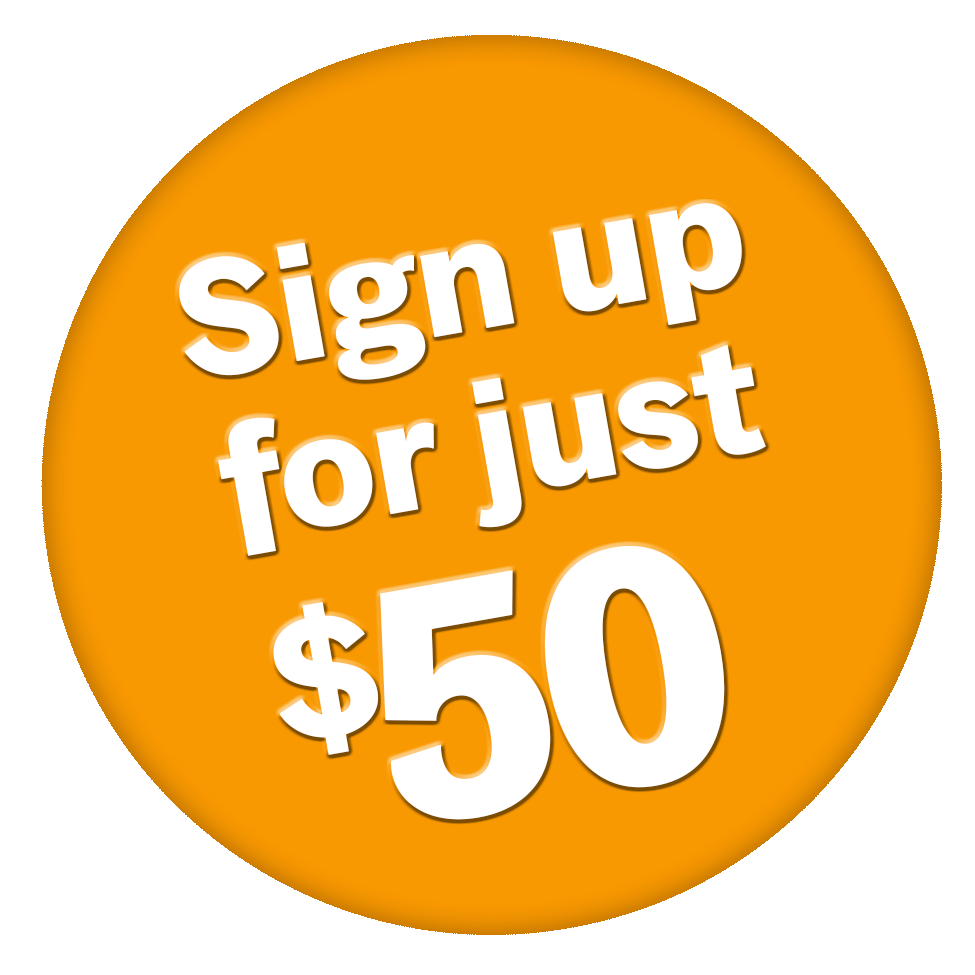                 Québec City: Three Day Spring Tour                                                June 5, 2019 – June 7, 2019SIGNING UP ONLINEGo to www.explorica.ca/Judson-8152 Enter Tour Centre ID: Judson-8152 and click “Go” **No spaces in the Tour Centre ID**Click “Sign Up Now”Enter Traveller information.Fill Emergency Contact section.Click “next” and select additional customizations for your reservation like rooming upgrade, travel plans or optional excursions and click “accept selections.”Verify your “tour cost breakdown” and select payment plan Select your payment plan by using the following: Visa, Mastercard or Chequing Account and enter the information.Review and confirm all information and click “submit application.”Notes for enrolment: Participants are automatically signed up for Explorica’s Travel Protection Plan Plus for $20.00 per day (this includes the “cancel for any reason” benefit) If you need to “remove or downgrade” the optional “Travel Protection Plan”, click “edit” on the last screen and when finished, click “save changes” to continue and submit your registration without it! SIGNING UP BY MAILComplete a paper application form Mail to: Explorica, Canada Inc
3080 Yonge St. Suite 5052, Box 77
Toronto, ON M4N 3N1Cheque, Money Order or Certified Cheque
SIGNING UP BY FAXComplete a paper application form Fax to: 1.888.378.8846Visa, MasterCard, Cheque or Chequing AccountSIGNING UP BY PHONECall: 1.888.378.8845 Ext. 299, Monday-Friday, 7am to 8pm CSTVisa, MasterCard, or Chequing AccountYou can enrol for just $50 when you sign up for one of our automated monthly payment plans. (Promo 50 does not apply in terms of cancellation! Just a simplified way to pay)PAYMENT OPTIONS:PAY IN FULLVisa, MasterCard or Chequing Account2-STEP MANUAL PLAN (not automatic withdrawal)Visa, MasterCard or Chequing Account $100 non-refundable deposit (and optional travel protection plus) paid upon registrationRemainder balance due 60 days prior to departureMONTHLY AUTOMATED PLAN Visa, MasterCard or Chequing Account$50 non-refundable deposit (and optional travel protection plus) paid upon registrationBilled automatically to your Credit Card or Chequing AccountBalance divided into equal monthly payments until 35 days prior to departure with your Chequing Account only.Credit Cards until 65 days prior to departure.